SE4ALL INVESTMENT PROSPECTUSCALL FOR APPLICATIONS FOR THE national Investment Prospectus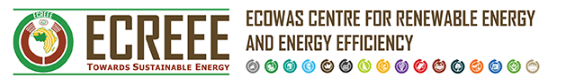 ECREEE has joined forces with the EU to assist member states in advancing with their Investment Prospectuses. For this reason the "EU's Technical Assistance Facility (TAF) for the “Sustainable Energy for all” initiative" was mobilised (Contract EuropeAid 2013/335152 – West and Central Africa) in order to assist the countries in developing their Investment Prospectuses. This is part of a wider exercise coordinated and monitored by the SE4ALL hub in Africa that is based in Abidjan.Eligible Applicants:Private or public asset owners or tenants / operators of a facilitySpecialised contractors with expertise in energy use equipment or servicesProfessional and trade associations that represent managers and operators within the same category of enterprisesGovernment agencies Energy service companies that design, develop and operate energy using systems in the target marketNGOs and CSOs.General instructions:Please do not exceed 3 pages per project fichePlease indicate if there is any sensitive information that should not be publishedSubmission instructions:Project Fiches shall be submitted by email: SE4ALL.IP.TEAM2@GMAIL.COMPlease submit your project fiche(s) before November 15, 2016Project Selection Criteria:General criteriaPrioritization of projects identified or defined in the Action Agendas/PlansAdaptability to the current enabling environment Technical criteriaProven/commercial technology or processAvailability of the resourceTechnical documents required (applicable only to short term projects)Pre-Impact Assessment (e.g. social, environmental or any other required by regulation)Pre-feasibility study or project preparatory activity studySite identification that can be visitedEconomic viability criteria Economic and financial assessment, debt/equity composition and financial structuring (applicable only to short term projects)A sponsor able to submit an initial financing application and committed to implementing the projectA capable and experienced promoter (only applicable to pipeline 1)A business model that meets the demand/need (applicable only to short term projects)Risks assessed and risk mitigation procedures presented (applicable only to short term projects)	Pipeline 5: Enabling Environment	IP Code: 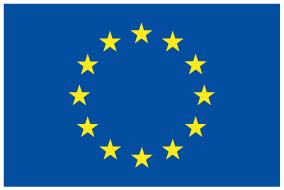 Project funded by the European UnionEuropeAid/Development Cooperation InstrumentDCI-ENV/2013/335-152Programme / Project DescriptionAgencyPlease indicate the name of the agencyContact InformationPlease indicate the email, the telephone and physical address of the AgencyPartnersPlease indicate the implementing partners (TFPs)Specific Objectives/OutcomesPlease indicate the foreseen objectives and outcomes of the project/programmeCost OverviewPlease indicate the total cost of the project/programme, indicating the budget foreseen for Technical Assistance. Funding Allocated Please indicate the amount of grant funding already allocated Funding Needs (EURO)Please indicate the funding gapStatus of Programme / Project PreparationPlease indicate the project/programme preparation status (ex. concept, design, ToR formulation, contracting, implementation)Proposed activitiesPlease describe the proposed activitiesResources (person/months)Please indicate the allocated human resources to the projectTimelinePlease indicate the start and end of the implementation of the project/programme